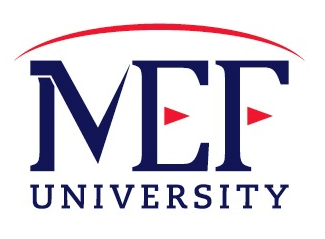 ECTS COURSE INFORMATION FORMSchool/Faculty/InstituteFaculty of Economics and Administrative SciencesFaculty of Economics and Administrative SciencesProgramB.A. in EconomicsElectiveProgramProgramCourse CodeECON 438ECON 438ECON 438ECON 438Course Title in EnglishAGRICULTURAL ECONOMICSAGRICULTURAL ECONOMICSAGRICULTURAL ECONOMICSAGRICULTURAL ECONOMICSCourse Title in TurkishTARIM EKONOMİSİTARIM EKONOMİSİTARIM EKONOMİSİTARIM EKONOMİSİLanguage of InstructionEnglishEnglishEnglishEnglishType of CourseLecture (Flipped Classroom)Lecture (Flipped Classroom)Lecture (Flipped Classroom)Lecture (Flipped Classroom)Level of CourseUndergraduate - IntroductoryUndergraduate - IntroductoryUndergraduate - IntroductoryUndergraduate - IntroductorySemesterFallFallFallFallContact Hours per WeekLecture: 3Recitation: 0Lab: 0Other: 0Estimated Student Workload 133 hours per semester. 133 hours per semester. 133 hours per semester. 133 hours per semester. Number of Credits5 ECTS 5 ECTS 5 ECTS 5 ECTS Grading ModeStandard letter gradeStandard letter gradeStandard letter gradeStandard letter gradePre-requisites(Microeconomics, Macroeconomics)(Microeconomics, Macroeconomics)(Microeconomics, Macroeconomics)(Microeconomics, Macroeconomics)Expected Prior KnowledgeMicroeconomics MacroeconomicsMicroeconomics MacroeconomicsMicroeconomics MacroeconomicsMicroeconomics MacroeconomicsCo-requisitesNoneNoneNoneNoneRegistration RestrictionsOnly Undergraduate StudentsOnly Undergraduate StudentsOnly Undergraduate StudentsOnly Undergraduate StudentsOverall Educational ObjectiveThe learners will study the production economics, principles of supply and demand, resource economics, world food situation, marketing of agricultural products, and agricultural public policies.The learners will study the production economics, principles of supply and demand, resource economics, world food situation, marketing of agricultural products, and agricultural public policies.The learners will study the production economics, principles of supply and demand, resource economics, world food situation, marketing of agricultural products, and agricultural public policies.The learners will study the production economics, principles of supply and demand, resource economics, world food situation, marketing of agricultural products, and agricultural public policies.Course DescriptionThis is a one-semester undergraduate course, designed to introduce students to the fundamentals of agricultural economics, focusing on production economics, principles of supply and demand, resource economics, world food situation, marketing of agricultural products, and agricultural public policies. The course assumes familiarity with principles of macroeconomics and microeconomics.This is a one-semester undergraduate course, designed to introduce students to the fundamentals of agricultural economics, focusing on production economics, principles of supply and demand, resource economics, world food situation, marketing of agricultural products, and agricultural public policies. The course assumes familiarity with principles of macroeconomics and microeconomics.This is a one-semester undergraduate course, designed to introduce students to the fundamentals of agricultural economics, focusing on production economics, principles of supply and demand, resource economics, world food situation, marketing of agricultural products, and agricultural public policies. The course assumes familiarity with principles of macroeconomics and microeconomics.This is a one-semester undergraduate course, designed to introduce students to the fundamentals of agricultural economics, focusing on production economics, principles of supply and demand, resource economics, world food situation, marketing of agricultural products, and agricultural public policies. The course assumes familiarity with principles of macroeconomics and microeconomics.Course Description in Turkish Bu ders tarım ekonomisi alanındaki temel kavramları kapsayıp, üretim ekonomisi, arz talep ilişkisi, kaynak ekonomisi, dünyadaki gıda problemi, tarım ürünleri pazarı ve tarım politikalarına odaklanmaktadır. Ders, katılımcıların makro ekonomi ve mikroekonominin temellerini bildiğini varsayar.Bu ders tarım ekonomisi alanındaki temel kavramları kapsayıp, üretim ekonomisi, arz talep ilişkisi, kaynak ekonomisi, dünyadaki gıda problemi, tarım ürünleri pazarı ve tarım politikalarına odaklanmaktadır. Ders, katılımcıların makro ekonomi ve mikroekonominin temellerini bildiğini varsayar.Bu ders tarım ekonomisi alanındaki temel kavramları kapsayıp, üretim ekonomisi, arz talep ilişkisi, kaynak ekonomisi, dünyadaki gıda problemi, tarım ürünleri pazarı ve tarım politikalarına odaklanmaktadır. Ders, katılımcıların makro ekonomi ve mikroekonominin temellerini bildiğini varsayar.Bu ders tarım ekonomisi alanındaki temel kavramları kapsayıp, üretim ekonomisi, arz talep ilişkisi, kaynak ekonomisi, dünyadaki gıda problemi, tarım ürünleri pazarı ve tarım politikalarına odaklanmaktadır. Ders, katılımcıların makro ekonomi ve mikroekonominin temellerini bildiğini varsayar.Course Learning Outcomes and CompetencesUpon successful completion of the course, the learner is expected to be able to: Gain familiarity with the application of economic principles to analyze agricultural policiesUnderstand the economic dynamics of agriculture.Upon successful completion of the course, the learner is expected to be able to: Gain familiarity with the application of economic principles to analyze agricultural policiesUnderstand the economic dynamics of agriculture.Upon successful completion of the course, the learner is expected to be able to: Gain familiarity with the application of economic principles to analyze agricultural policiesUnderstand the economic dynamics of agriculture.Upon successful completion of the course, the learner is expected to be able to: Gain familiarity with the application of economic principles to analyze agricultural policiesUnderstand the economic dynamics of agriculture.Relation to Program Outcomes and Competences:    N=None     S=Supportive	 H=Highly RelatedRelation to Program Outcomes and Competences:    N=None     S=Supportive	 H=Highly RelatedRelation to Program Outcomes and Competences:    N=None     S=Supportive	 H=Highly RelatedRelation to Program Outcomes and Competences:    N=None     S=Supportive	 H=Highly RelatedRelation to Program Outcomes and Competences:    N=None     S=Supportive	 H=Highly RelatedProgram Outcomes and CompetencesProgram Outcomes and CompetencesProgram Outcomes and CompetencesLevelAssessed byN/S/HExam, Project, HW, Lab, Presentation, etc.1. Has a broad understanding of economics with a deep exposure to other social sciences and mathematics.1. Has a broad understanding of economics with a deep exposure to other social sciences and mathematics.1. Has a broad understanding of economics with a deep exposure to other social sciences and mathematics.HMidterm, Final, Quizzes, Flipped Learning Activities2. Demonstrates knowledge and skills in understanding the interactions of different areas of economics.2. Demonstrates knowledge and skills in understanding the interactions of different areas of economics.2. Demonstrates knowledge and skills in understanding the interactions of different areas of economics.N3. Displays a sound comprehension of microeconomic and macroeconomic theory.3. Displays a sound comprehension of microeconomic and macroeconomic theory.3. Displays a sound comprehension of microeconomic and macroeconomic theory.S4. Applies economic concepts to solve complex problems and enhance decision-making capability.4. Applies economic concepts to solve complex problems and enhance decision-making capability.4. Applies economic concepts to solve complex problems and enhance decision-making capability.HMidterm, Final, Flipped Learning Activities5. Uses quantitative techniques to analyze different economic systems.5. Uses quantitative techniques to analyze different economic systems.5. Uses quantitative techniques to analyze different economic systems.HFlipped Learning Activities6. Applies theoretical knowledge to analyze issues regarding Turkish and global economies.6. Applies theoretical knowledge to analyze issues regarding Turkish and global economies.6. Applies theoretical knowledge to analyze issues regarding Turkish and global economies.S7. Demonstrates proficiency in statistical tools and mainstream software programs to process and evaluate economic data.7. Demonstrates proficiency in statistical tools and mainstream software programs to process and evaluate economic data.7. Demonstrates proficiency in statistical tools and mainstream software programs to process and evaluate economic data.N8. Behaves according to scientific and ethical values at all stages of economic analysis: data collection, interpretation and dissemination of findings.8. Behaves according to scientific and ethical values at all stages of economic analysis: data collection, interpretation and dissemination of findings.8. Behaves according to scientific and ethical values at all stages of economic analysis: data collection, interpretation and dissemination of findings.N9. Uses written and spoken English effectively (at least CEFR B2 level) to exchange scientific information.9. Uses written and spoken English effectively (at least CEFR B2 level) to exchange scientific information.9. Uses written and spoken English effectively (at least CEFR B2 level) to exchange scientific information.SFlipped Learning Activities10. Exhibits individual and professional ethical behavior and social responsibility.10. Exhibits individual and professional ethical behavior and social responsibility.10. Exhibits individual and professional ethical behavior and social responsibility.N11. Displays learning skills necessary for further study with a high degree of autonomy11. Displays learning skills necessary for further study with a high degree of autonomy11. Displays learning skills necessary for further study with a high degree of autonomySFlipped Learning ActivitiesPrepared by and DateDr. Merve Hamzaoğlu, 09.09.2019Dr. Merve Hamzaoğlu, 09.09.2019Dr. Merve Hamzaoğlu, 09.09.2019Dr. Merve Hamzaoğlu, 09.09.2019E-mailhamzaoglum@mef.edu.trhamzaoglum@mef.edu.trhamzaoglum@mef.edu.trhamzaoglum@mef.edu.trSemesterFall 2019-2020Fall 2019-2020Fall 2019-2020Fall 2019-2020Name of InstructorDr. Merve Hamzaoğlu	Dr. Merve Hamzaoğlu	Dr. Merve Hamzaoğlu	Dr. Merve Hamzaoğlu	Course ContentsWeek TopicTopicTopic1.Course Introduction, Basic Principles of Agricultural Economics (chapter 1)Course Introduction, Basic Principles of Agricultural Economics (chapter 1)Course Introduction, Basic Principles of Agricultural Economics (chapter 1)2.History of Agricultural Production and Prices(2007 Food Crisis, Food Security, Resource Use)History of Agricultural Production and Prices(2007 Food Crisis, Food Security, Resource Use)History of Agricultural Production and Prices(2007 Food Crisis, Food Security, Resource Use)3.Consumer Equilibrium and Market Demand (chapter 3-4)Consumer Equilibrium and Market Demand (chapter 3-4)Consumer Equilibrium and Market Demand (chapter 3-4)4.Measurement and Interpretation of ElasticitiesReview of Market Equilibrium and Product PricesPerfect and Imperfect Competition (chapter 5,8,9)Measurement and Interpretation of ElasticitiesReview of Market Equilibrium and Product PricesPerfect and Imperfect Competition (chapter 5,8,9)Measurement and Interpretation of ElasticitiesReview of Market Equilibrium and Product PricesPerfect and Imperfect Competition (chapter 5,8,9)5.Introduction to Resource Use (chapter 6)Introduction to Resource Use (chapter 6)Introduction to Resource Use (chapter 6)6.Economics of Agricultural Inputs (chapter 7)Economics of Agricultural Inputs (chapter 7)Economics of Agricultural Inputs (chapter 7)7.MidtermMidtermMidterm8.Natural Resources- Environment- Agriculture (chapter 10)Natural Resources- Environment- Agriculture (chapter 10)Natural Resources- Environment- Agriculture (chapter 10)9.Macroeconomic Policies in Agriculture (chapter 15)Macroeconomic Policies in Agriculture (chapter 15)Macroeconomic Policies in Agriculture (chapter 15)10.Agricultural Trade Policies and Agreements (chapter 16,18)Agricultural Trade Policies and Agreements (chapter 16,18)Agricultural Trade Policies and Agreements (chapter 16,18)11.Sustainable Production Systems: Good Agricultural Practices, Organic Agriculture (chapter 11)Sustainable Production Systems: Good Agricultural Practices, Organic Agriculture (chapter 11)Sustainable Production Systems: Good Agricultural Practices, Organic Agriculture (chapter 11)12.Agricultural Policies in Turkey: Sustainable and Conventional Agriculture Agricultural Policies in Turkey: Sustainable and Conventional Agriculture Agricultural Policies in Turkey: Sustainable and Conventional Agriculture 13.Consumer Preferences Towards Sustainable Agricultural Products Consumer Preferences Towards Sustainable Agricultural Products Consumer Preferences Towards Sustainable Agricultural Products 14.Presentations on Future of Agriculture and its impact in economics Presentations on Future of Agriculture and its impact in economics Presentations on Future of Agriculture and its impact in economics Required/Recommended ReadingsRequired reading: John B. Penson Jr.; Oral Capps Jr.; C. Parr Rosson III; Richard T. Woodward (2014) Introduction to Agricultural Economics, Pearson, Sixth Edition.Recommended reading: Additional reading will be provided by the instructorRequired reading: John B. Penson Jr.; Oral Capps Jr.; C. Parr Rosson III; Richard T. Woodward (2014) Introduction to Agricultural Economics, Pearson, Sixth Edition.Recommended reading: Additional reading will be provided by the instructorRequired reading: John B. Penson Jr.; Oral Capps Jr.; C. Parr Rosson III; Richard T. Woodward (2014) Introduction to Agricultural Economics, Pearson, Sixth Edition.Recommended reading: Additional reading will be provided by the instructorRequired reading: John B. Penson Jr.; Oral Capps Jr.; C. Parr Rosson III; Richard T. Woodward (2014) Introduction to Agricultural Economics, Pearson, Sixth Edition.Recommended reading: Additional reading will be provided by the instructorTeaching MethodsLectures (Flipped Learning)Lectures (Flipped Learning)Lectures (Flipped Learning)Lectures (Flipped Learning)Homework and ProjectsNone	None	None	None	Laboratory WorkNone	None	None	None	Computer UseNone	None	None	None	Other ActivitiesAssignmentsAssignmentsAssignmentsAssignmentsAssessment MethodsPreclass Questions: Preclass questions will be submitted by the instructor weekly in Blackboard. Total points of preclass questions accounts for 10 percent of the total grade.Quizzes: There are five quizzes in total. Each quiz is worth 2 percentage points, which amounts to 10 percent of the overall grade. There will be no make up for missing quizzes. Midterm: One midterm of 30 percent. There will be no make up for missing the midterm, unless you present a reasonable proof of absence (i.e. health problems).Final: One final of 40 percent. There will be no make up for missing the midterm, unless you present a reasonable proof of absence (i.e. health problems).Assignment: Each participant (or a group of participants) will be assigned a presentation to elaborate and present. 10 percent of the total grade. Preclass Questions: Preclass questions will be submitted by the instructor weekly in Blackboard. Total points of preclass questions accounts for 10 percent of the total grade.Quizzes: There are five quizzes in total. Each quiz is worth 2 percentage points, which amounts to 10 percent of the overall grade. There will be no make up for missing quizzes. Midterm: One midterm of 30 percent. There will be no make up for missing the midterm, unless you present a reasonable proof of absence (i.e. health problems).Final: One final of 40 percent. There will be no make up for missing the midterm, unless you present a reasonable proof of absence (i.e. health problems).Assignment: Each participant (or a group of participants) will be assigned a presentation to elaborate and present. 10 percent of the total grade. Preclass Questions: Preclass questions will be submitted by the instructor weekly in Blackboard. Total points of preclass questions accounts for 10 percent of the total grade.Quizzes: There are five quizzes in total. Each quiz is worth 2 percentage points, which amounts to 10 percent of the overall grade. There will be no make up for missing quizzes. Midterm: One midterm of 30 percent. There will be no make up for missing the midterm, unless you present a reasonable proof of absence (i.e. health problems).Final: One final of 40 percent. There will be no make up for missing the midterm, unless you present a reasonable proof of absence (i.e. health problems).Assignment: Each participant (or a group of participants) will be assigned a presentation to elaborate and present. 10 percent of the total grade. Preclass Questions: Preclass questions will be submitted by the instructor weekly in Blackboard. Total points of preclass questions accounts for 10 percent of the total grade.Quizzes: There are five quizzes in total. Each quiz is worth 2 percentage points, which amounts to 10 percent of the overall grade. There will be no make up for missing quizzes. Midterm: One midterm of 30 percent. There will be no make up for missing the midterm, unless you present a reasonable proof of absence (i.e. health problems).Final: One final of 40 percent. There will be no make up for missing the midterm, unless you present a reasonable proof of absence (i.e. health problems).Assignment: Each participant (or a group of participants) will be assigned a presentation to elaborate and present. 10 percent of the total grade. Course AdministrationCourse Instructor: Dr. Merve Hamzaoğlu – hamzaoglum@mef.edu.trLecture time and place: TBAAttendance/participation: Students are expected to prepare for the lecture via assigned videos and reading materials. Students are responsible to follow the announcements, course materials available on Blackboard system. Formal use of e-mails: Students are expected to use their @mef accounts for email traffic. The instructor is  only responsible for the information sent/received through Blackboard system and emails using @mef account. The course instructor assumes that any information sent through email will be received in 24 hours, unless a system problem occurs. Grading and evaluation: Evaluation will be based on the student learning outcomes. It is strongly recommended to complete all the work in a timely fashion. Late submissions will not be accepted.Missing midterm exam: No make up unless a legitimate proof of absence is presented.Missing quizzes: No make upAcademic integrity: All students of MEF University are expected to be honest and comply with academic integrity. Students are expected to do their own work and neither give nor receive unauthorized assistance. Disciplinary action will be taken in case of suspicion.Academic Dishonesty and Plagiarism: YOK Regulation http://www.mevzuat.gov.tr/Metin.Aspx?MevzuatKod=7.5.16532&MevzuatIliski=0&sourceXmlSearch=Yükseköğretim%20Kurumları%20Öğrenci%20Disiplin%20YönetmeliğiIMPORTANT: Minimum of 70% attendance is required to pass this course! This means, if you miss 5 lectures with or without an excuse, you cannot take the final exam and will get an FZ. (MEF Üniversitesi Lisans ve Önlisans Eğitim-Öğretim Yönetmeliği Madde 24). Course Instructor: Dr. Merve Hamzaoğlu – hamzaoglum@mef.edu.trLecture time and place: TBAAttendance/participation: Students are expected to prepare for the lecture via assigned videos and reading materials. Students are responsible to follow the announcements, course materials available on Blackboard system. Formal use of e-mails: Students are expected to use their @mef accounts for email traffic. The instructor is  only responsible for the information sent/received through Blackboard system and emails using @mef account. The course instructor assumes that any information sent through email will be received in 24 hours, unless a system problem occurs. Grading and evaluation: Evaluation will be based on the student learning outcomes. It is strongly recommended to complete all the work in a timely fashion. Late submissions will not be accepted.Missing midterm exam: No make up unless a legitimate proof of absence is presented.Missing quizzes: No make upAcademic integrity: All students of MEF University are expected to be honest and comply with academic integrity. Students are expected to do their own work and neither give nor receive unauthorized assistance. Disciplinary action will be taken in case of suspicion.Academic Dishonesty and Plagiarism: YOK Regulation http://www.mevzuat.gov.tr/Metin.Aspx?MevzuatKod=7.5.16532&MevzuatIliski=0&sourceXmlSearch=Yükseköğretim%20Kurumları%20Öğrenci%20Disiplin%20YönetmeliğiIMPORTANT: Minimum of 70% attendance is required to pass this course! This means, if you miss 5 lectures with or without an excuse, you cannot take the final exam and will get an FZ. (MEF Üniversitesi Lisans ve Önlisans Eğitim-Öğretim Yönetmeliği Madde 24). Course Instructor: Dr. Merve Hamzaoğlu – hamzaoglum@mef.edu.trLecture time and place: TBAAttendance/participation: Students are expected to prepare for the lecture via assigned videos and reading materials. Students are responsible to follow the announcements, course materials available on Blackboard system. Formal use of e-mails: Students are expected to use their @mef accounts for email traffic. The instructor is  only responsible for the information sent/received through Blackboard system and emails using @mef account. The course instructor assumes that any information sent through email will be received in 24 hours, unless a system problem occurs. Grading and evaluation: Evaluation will be based on the student learning outcomes. It is strongly recommended to complete all the work in a timely fashion. Late submissions will not be accepted.Missing midterm exam: No make up unless a legitimate proof of absence is presented.Missing quizzes: No make upAcademic integrity: All students of MEF University are expected to be honest and comply with academic integrity. Students are expected to do their own work and neither give nor receive unauthorized assistance. Disciplinary action will be taken in case of suspicion.Academic Dishonesty and Plagiarism: YOK Regulation http://www.mevzuat.gov.tr/Metin.Aspx?MevzuatKod=7.5.16532&MevzuatIliski=0&sourceXmlSearch=Yükseköğretim%20Kurumları%20Öğrenci%20Disiplin%20YönetmeliğiIMPORTANT: Minimum of 70% attendance is required to pass this course! This means, if you miss 5 lectures with or without an excuse, you cannot take the final exam and will get an FZ. (MEF Üniversitesi Lisans ve Önlisans Eğitim-Öğretim Yönetmeliği Madde 24). Course Instructor: Dr. Merve Hamzaoğlu – hamzaoglum@mef.edu.trLecture time and place: TBAAttendance/participation: Students are expected to prepare for the lecture via assigned videos and reading materials. Students are responsible to follow the announcements, course materials available on Blackboard system. Formal use of e-mails: Students are expected to use their @mef accounts for email traffic. The instructor is  only responsible for the information sent/received through Blackboard system and emails using @mef account. The course instructor assumes that any information sent through email will be received in 24 hours, unless a system problem occurs. Grading and evaluation: Evaluation will be based on the student learning outcomes. It is strongly recommended to complete all the work in a timely fashion. Late submissions will not be accepted.Missing midterm exam: No make up unless a legitimate proof of absence is presented.Missing quizzes: No make upAcademic integrity: All students of MEF University are expected to be honest and comply with academic integrity. Students are expected to do their own work and neither give nor receive unauthorized assistance. Disciplinary action will be taken in case of suspicion.Academic Dishonesty and Plagiarism: YOK Regulation http://www.mevzuat.gov.tr/Metin.Aspx?MevzuatKod=7.5.16532&MevzuatIliski=0&sourceXmlSearch=Yükseköğretim%20Kurumları%20Öğrenci%20Disiplin%20YönetmeliğiIMPORTANT: Minimum of 70% attendance is required to pass this course! This means, if you miss 5 lectures with or without an excuse, you cannot take the final exam and will get an FZ. (MEF Üniversitesi Lisans ve Önlisans Eğitim-Öğretim Yönetmeliği Madde 24). ECTS Student Workload Estimation